宁波银行股份有限公司嘉兴分行校园招聘简章宁波银行成立于1997年4月10日，2007年7月成为国内首批A股上市城商行。2018年前三季度净利润89.24亿元，增长21.12%。公司总资产破万亿，不良贷款率仅为0.80%。目前设有12家异地分行，营业网点320余家，员工人数超1.5万人。英国《银行家》杂志公布“2018全球银行1000强”，按照一级资本排名，宁波银行排名第166位，在中国银行业排名23位。嘉兴分行作为宁波银行第十二家分行已于2016年9月12日正式开业，自成立以来嘉兴分行始终坚持本土化和差异化发展战略，持续融入区域市场，不断完善产品体系，加速优化服务流程，探索创新业务模式，各项业务持续增长，资产质量行业领先，分行下设一家综合性支行桐乡支行。 诚邀您加盟宁波银行嘉兴分行，与我们同成长、共发展，携手创造美好未来！   
        招聘岗位
       福利待遇五险一金；绩效奖励；提供三餐；住房、交通补贴；节日福利；生日礼物；周末双休。 应聘须知
        1、所有岗位均需具备良好的职业操守和责任心，符合中国人民银行和中国银行业监督管理委员会的任职规定，无不良从业记录。
        2、所有岗位均需具备良好的沟通表达能力。
        应聘渠道
        1、网上申请：请登录宁波银行招聘官网http://zhaopin.nbcb.cn/进行网上注册后，选中“嘉兴分行”中的相应岗位点击“我要应聘”投递简历。
        2、扫下方二维码投递简历。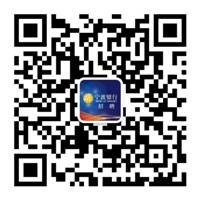 应聘时间
        各岗位截止时间为 2019年4月30日
        其他事项
        1、经简历筛选合格者，另行通知面试时间，应聘材料代为保密，恕不退还。
        2、了解其他相关信息，请登录宁波银行网站www.nbcb.cn。岗位职位描述任职条件综合柜员面向我行客户提供优质的柜面服务，如各类会计结算业务、账户开立和维护业务等。1、全日制本科及以上学历的应届毕业生，专业不限；2、遵纪守法，品行良好，无不良记录；3、性格开朗，融入团队，具有较强的学习能力、沟通能力，具备良好的心理。业务经理主要负责分行个人或零售银行相关业务拓展，包括渠道开拓、产品营销、客户维护等。1、全日制本科及以上学历的应届毕业生，专业不限；2、遵纪守法，品行良好，无不良记录；3、性格开朗，融入团队，具有较强的学习能力、沟通能力，具备良好的心理。分行培训生以宁波银行嘉兴分行为单位进行招聘的岗位，通过校园招聘方式选拔的优秀本科毕业生，并经过我行系统培训后在分支行各业务系统从事营销管理工作。1、全日制本科一本及以上学历的应届毕业生，专业不限；2、遵纪守法，品行良好，无不良记录；3、性格开朗，融入团队，具有较强的学习能力、沟通能力，具备良好的心理。运营培训生以宁波银行嘉兴分行为单位进行招聘的岗位，通过校园招聘方式选拔的优秀本科毕业生，并经过我行系统培训后在分支行运营条线从事运营相关工作。1、全日制本科一本及以上学历的应届毕业生，专业不限；2、遵纪守法，品行良好，无不良记录；3、性格开朗，融入团队，具有较强的学习能力、沟通能力，具备良好的心理。